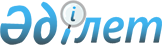 О внесении изменений в распоряжение Премьер-Министра Республики Казахстан от 28 февраля 2007 года N 37-рРаспоряжение Премьер-Министра Республики Казахстан от 7 августа 2007 года N 213-p



      Внести в 
 распоряжение 
 Премьер-Министра Республики Казахстан от 28 февраля 2007 года N 37-р "О мерах по реализации Закона Республики Казахстан "О культуре" следующие изменения:



      в перечне нормативных правовых актов, принятие которых необходимо в целях реализации Закона Республики Казахстан "О культуре", утвержденном указанным распоряжением:



      в графе 5 "Срок исполнения" строки, порядковые номера 1, 2, 6, 7 и 8, слова "февраль 2007 года" заменить словами "декабрь 2007 года".

      

Премьер-Министр


					© 2012. РГП на ПХВ «Институт законодательства и правовой информации Республики Казахстан» Министерства юстиции Республики Казахстан
				